Składanie wniosku w Rejestrze Podmiotów Wykonujących Działalność LecznicząWchodzimy na stronę: www.rpwdl.csioz.gov.pl i wybieramy „Zarejestruj”.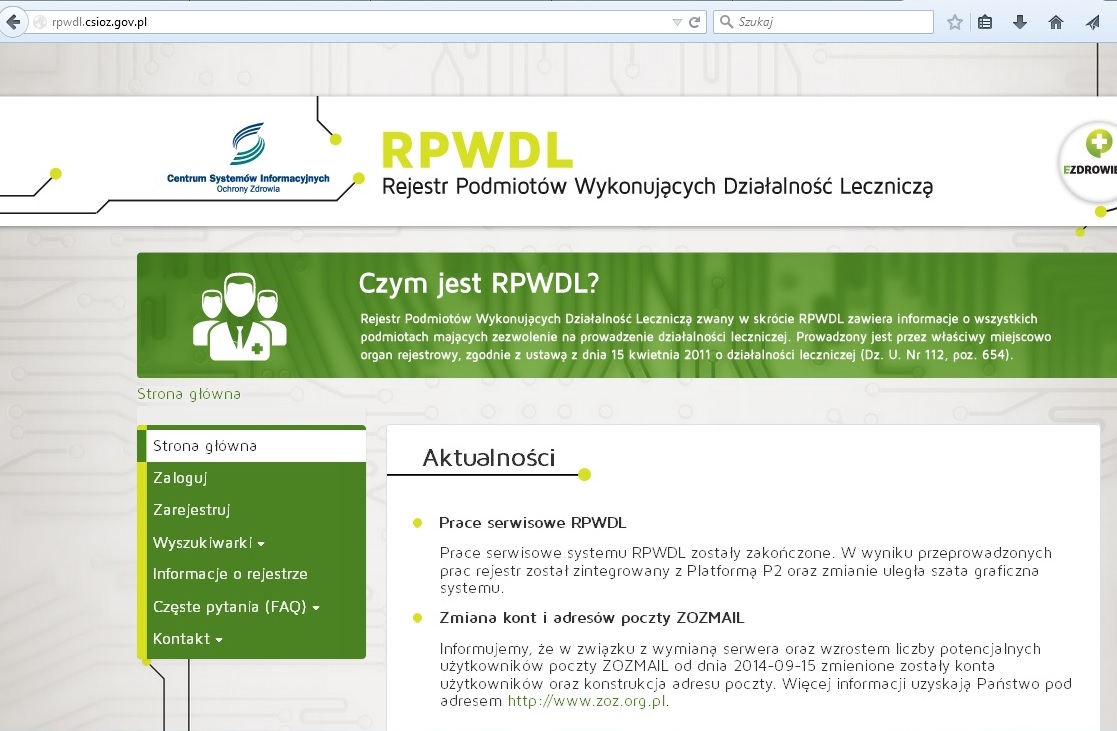 Zakładanie konta użytkownika i wypełnianie wymaganych danych.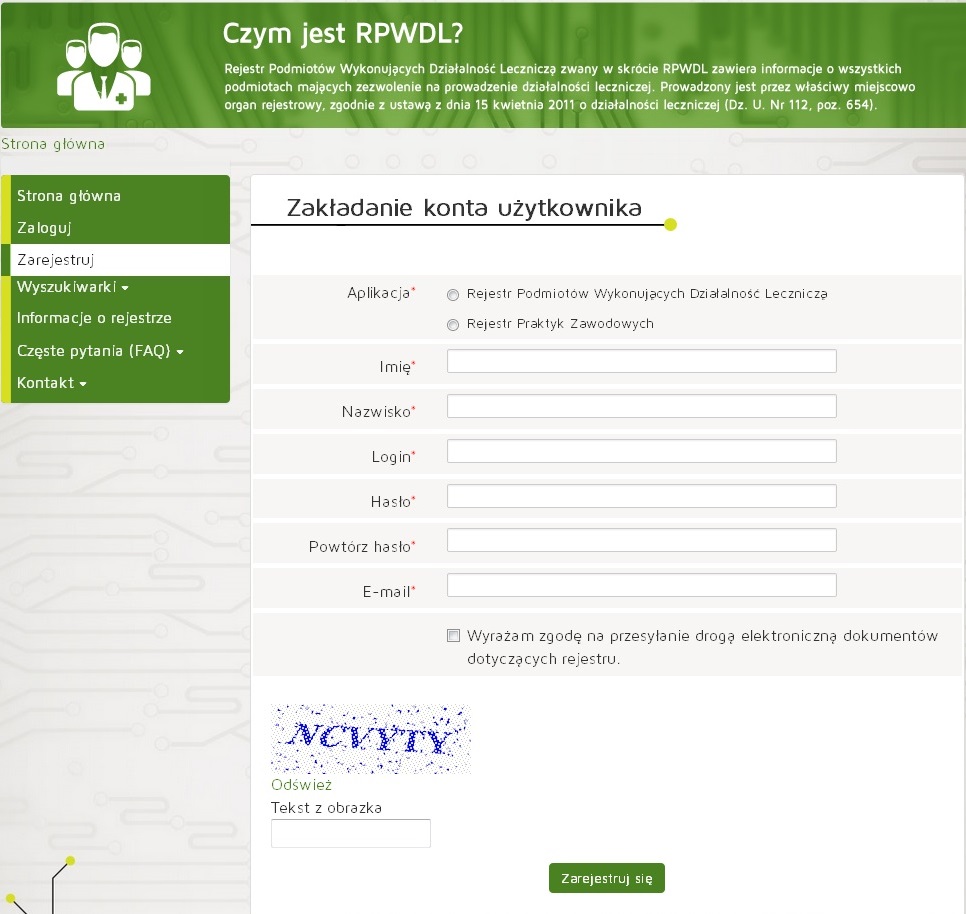 